AnnexesListe des annexesAnnexe 1 – Questionnaire	3Annexe 2 – Graphique	4Annexe 3 – Photo	5Annexe 4 – Tableau	6Annexe 1 – QuestionnaireQuel est votre nom ?Quel est votre âge ?Quelle formation suivez-vous ?Quel est le sujet de votre mémoire ?Annexe 2 – Graphique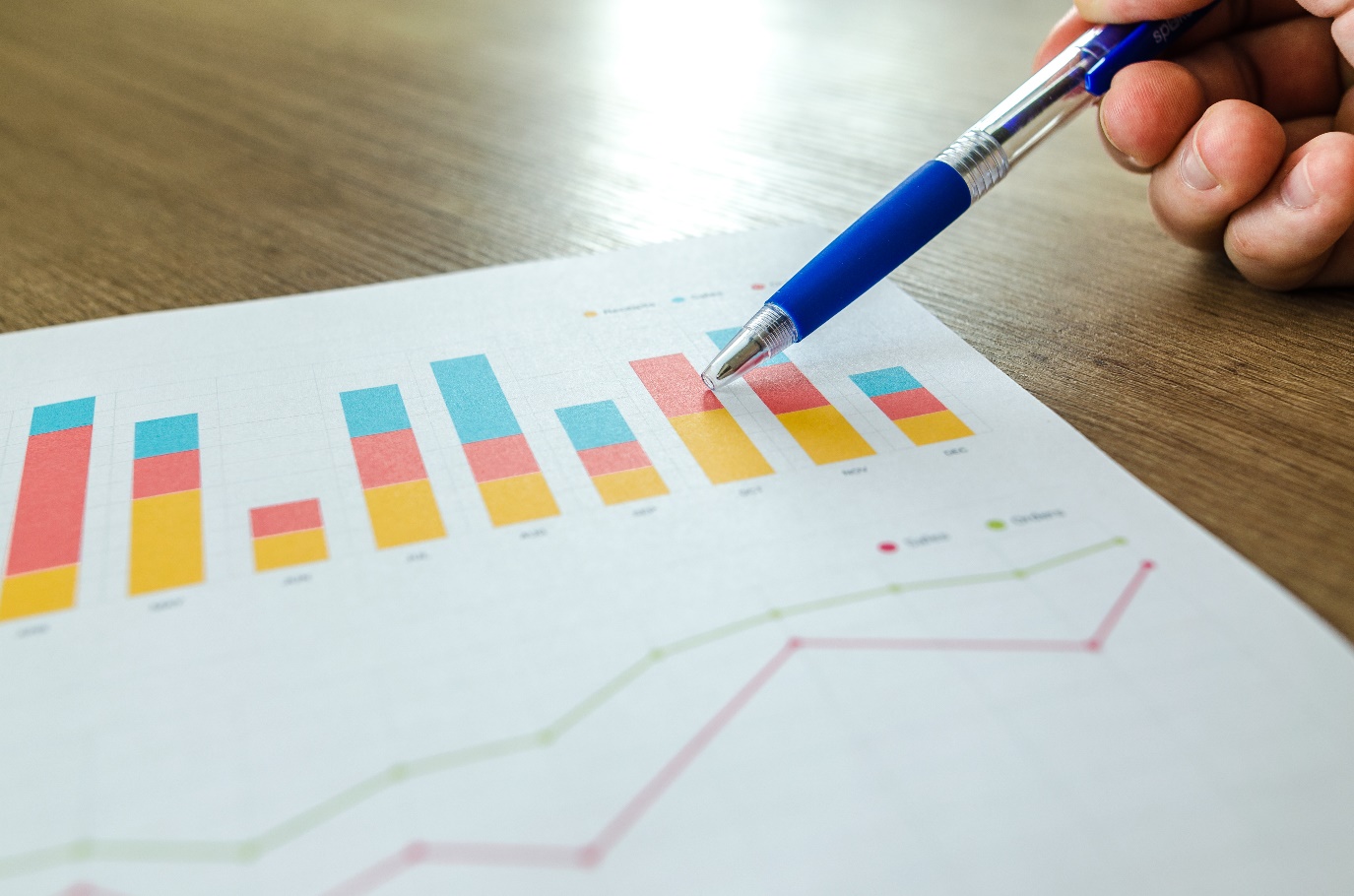 Annexe 3 – Photo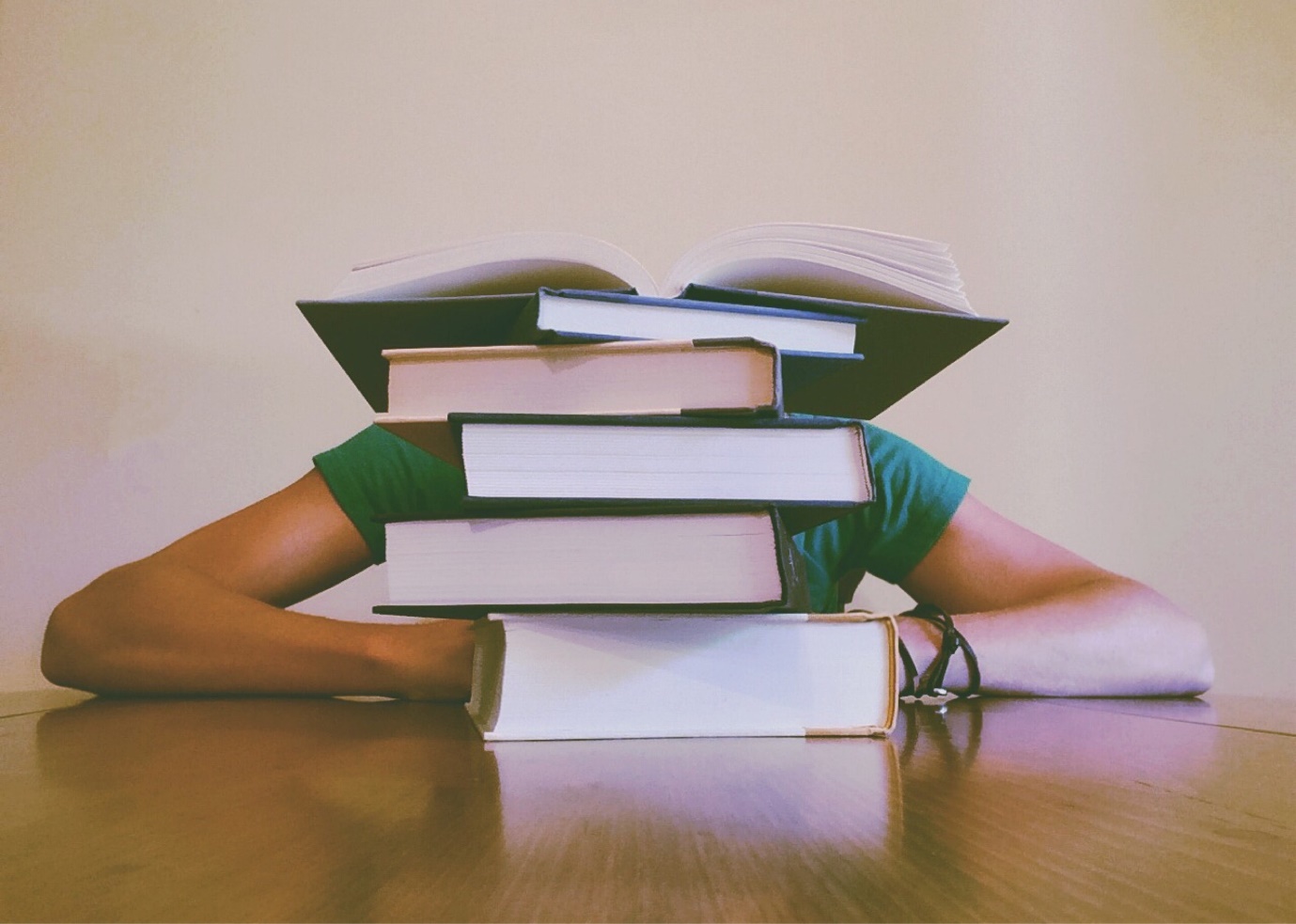 Annexe 4 – Tableau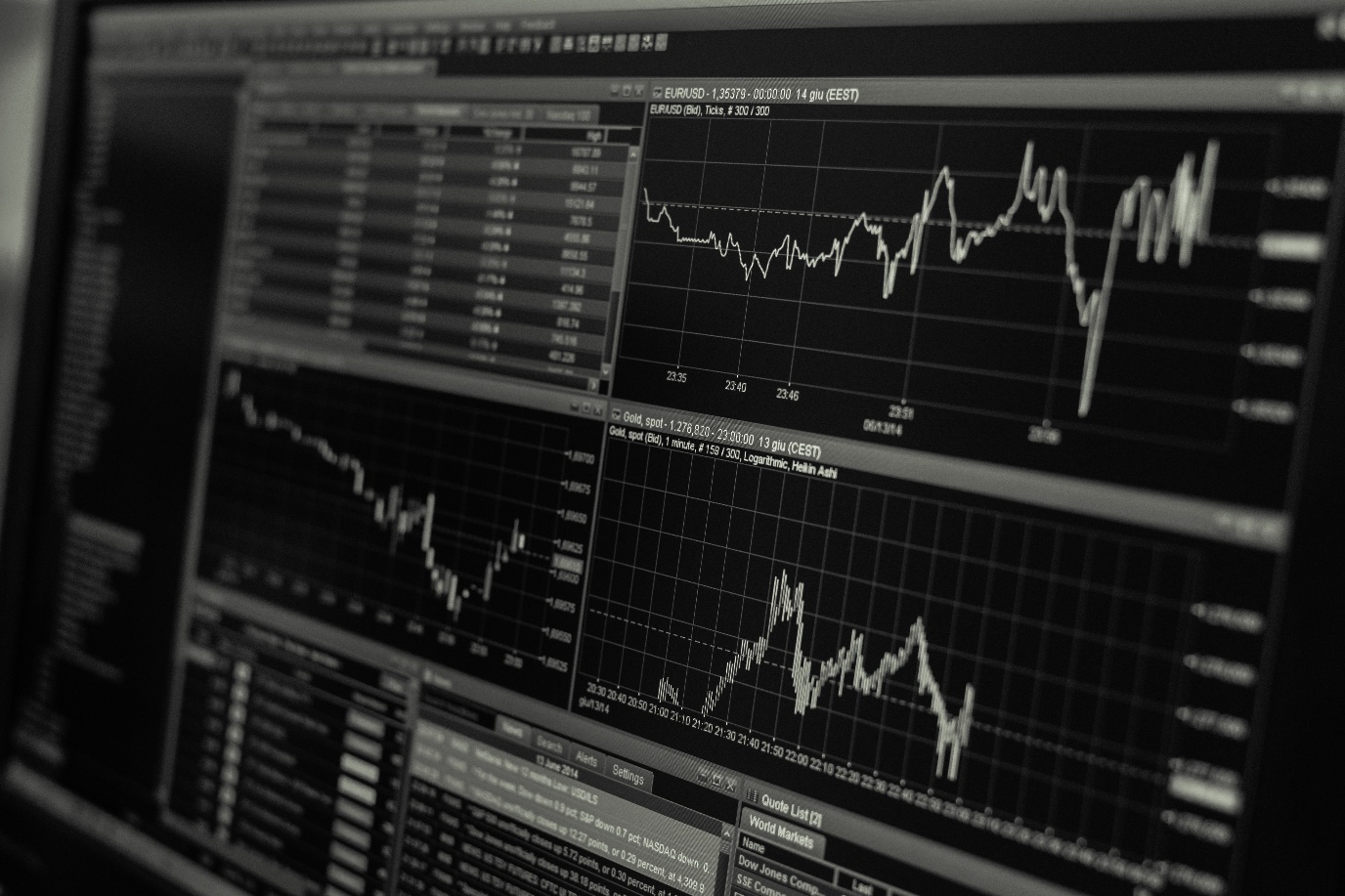 